МБОУ «Лицей № 1»Проект«Путь к сдаче всероссийского комплекса ГТО»                             Выполнил: Бухтияров Константин Алексеевич, ученик 11 А класса                                                                                                                                                                                                                 Руководитель  проекта     Коршун Ольга Петровна, учитель физической культуры2020Г. Нефтеюганс        Мной были выбраны следующие нормативы:Из обязательных:Бег на 100 м;Бег на 2 км;Подтягивание из виса на высокой перекладине;Наклон вперед из положения стоя с прямыми ногами на гимнастической скамье; По выбору:Прыжок в длину с разбега;Бег на лыжах на 5 км;Стрельба из пневматической винтовки;Метание спортивного снаряда.Упражнения для подготовки:Бег 1—е занятие 1. Бег в медленном темпе 6—8 мин. 2. Общеразвивающие упражнения. 3. Специальные беговые упражнения. а) бег высоко поднимая бедро. б) семенящий бег. Упражнения выполняются на отрезках до 30 метров с постепенно увеличивающейся частотой движений, доводя их до максимальной (обращать внимание на осанку и свободу движений). 4. Повторить выполнение низкого старта, совершенствуя технику отдельных элементов, положений по команде «на старт», «внимание», «марш». 5. Пробежки с низкого старта 4—6 раз по 20—30 метров не в полную силу, чтобы бегун мог контролировать свои движения, обращая внимание на правильность первых движений со старта: отрыв рук, эффективное выталкивание туловища вперед двумя ногами и согласованность движений рук и ног на первых шагах со старта в условиях бега с наклоном туловища. 6. Игра «салки маршем» (описание игры). 7. Групповой бег в равномерном темпе по слабо пересеченной местности 3—5 мин. с переходом на ходьбу. 2—е занятие 1. Бег в медленном темпе 7—8 минут. 2. Общеразвивающие упражнения. 3. Специальные упражнения: бег с высоким подниманием бедра, прыжкообразный бег, семенящий бег. При выполнении специальных беговых упражнений следить за выпрямлением опорной ноги в голенностопном и коленном суставах. Можно использовать бег через небольшие препятствия (набивные мячи), стоящие на расстоянии 1 м 20 см—1 м 30 см друг от друга, постепенно увеличивая их расстояние, доводя его до длины бегового шага. 4. Бег с ускорением (выполняется индивидуально, группой). 4—6 раз на дистанции 30—40 м (следить за техникой бега). 5. Бег на результат — дистанция 30—60 м. 6. Бег в равномерном темпе по слабо пересеченной местности. 4—6 минут с переходом на ходьбу. 3—е занятие 1. Бег в медленном темпе 8—10 минут. 2. Общеразвивающие упражнения типа зарядки. 3. Специальные беговые упражнения (бег высоко поднимая бедро, бег прыжками, семенящий бег) 3—4 раза на отрезке до 30 м. 4. Бег с ускорением 3—4 раза — дистанция 30—40 м. 5. Бег с высокого старта (групповые старты на поляне, в лесу). 6. Пробегание отрезков 150—200—300 метров, используя спуски и подъемы. 7. Бег в медленном темпе 5—6 минут. 4—е занятие 1. Бег в медленном темпе 10—12 минут. 2. Общеразвивающие упражнения. 3. Бег с ускорением 4—5 раз — дистанция 30—40 м. 4. Повторные пробежки, дистанции 60—100 м на результат (3—4 р.). 5. Бег в умеренном темпе 7—8 минут. В тренировочные занятия для подготовки к сдаче норм ГТО следует включать: а) бег в медленном темпе до 25—30 минут по ровной и пересеченной местности; б) преодоление спусков и подъемов, препятствий, (канавы, рвы, кустарники); в) низкие и высокие старты (индивидуальные и групповые). Старты по различным сигналам и из различных исходных положений; г) бег в переменном темпе (чередуя пробегание отрезков в быстром, умеренном и медленном темпе); д) повторное пробегание отрезков 30—60—100—200—300 м с заданной скоростью, эстафеты; е) подвижные игры с бегом и прыжками.Прыжки в длину 1. Научить отталкиванию. Прыжки через небольшие горизонтальные препятствия отталкиваясь одной ногой с приземлением на две ноги. Прыжки через препятствия высотой 25—30 м, установленных на расстоянии 1 м от места толчка с разбега 5—7—9 беговых шагов (обеспечить безопасность приземления). 2. Прыжки избранным способом с индивидуальным подбором разбега. 3. Сочетание разбега, отталкивания и прыжками. Группировка и приземление. 4. Специальные прыжковые упражнения, прыжки на результат. 5. Подвижные игры с бегом и прыжками.Метание1. Овладение хватом мяча и броски одной кистью вниз, ударяя на расстоянии 1 м перед собой. 2. Бросок («хлест») всей рукой с выпрямлением в локтевом суставе, выставляя вперед левую ногу и, перенося на нее тяжесть тела во время броска. 3. Метание в цель на высоте 2—2,5 м от пола. Метание через вертикальные препятствия. 4. Метание с двух, трех, пяти шагов разбега. (Обращать внимание на ритм последних шагов). 5. Метание в коридор 2—3 м с выполнением разбега по прямой линии. 6. Специальные, подводящие и подготовительные упражнения для овладения отдельными элементами техники метания мяча. 7. Подвижные игры, метание в цель по площадке и др.Подтягивания День первый. Шесть подходов к турнику: 1 — 5 подтягиваний, 2 — 4, 3 — 3, 4 — 2, 5 — 1, 6 — 1. Первый подход начинается провисанием на прямых руках в 10 секунд, а шестой подход таким же провисанием заканчивается (это актуально относительно каждого дня занятий, если используется первая или вторая техника). День второй. Шесть подходов: 1 — 6, 2 — 5, 3 — 4, 4 — 3, 5 — 2, 6 — 1. День третий. Шесть подходов: 1 — 7, 2 — 6, 3 — 5, 4 — 4, 5 — 3, 6 — 2.День четвертый. Шесть подходов: 1 — 7, 2 — 6, 3 — 5, 4 — 4, 5 — 3, 6 — 3. День пятый. Шесть подходов: 1 — 8, 2 — 7, 3 — 6, 4 — 5, 5 — 4, 6 — 4. День шестой. Шесть подходов: 1 — 8, 2 — 7, 3 — 6, 4 — 5, 5 — 5, 6 — 5. На следующий день необходимо сделать перерыв для восстановления организма и закрепления полученного результата. После этого новая шестидневка и так четыре по 6 дней. Затем меняют технику подтягивания.Цель работы: понять, как готовиться к сдаче ГТОЗадача: рассмотреть подготовку к сдачи отдельных нормативовВ 2014 г. Правительство РФ разработало и приняло ряд документов, направленных на воссоздание комплекса ГТО: Постановление Правительства РФ № 540, Положение о ГТО, Указ Президента о ГТО.

В этих документах определены цели, задачи, принципы, содержание, структура и методика внедрения комплекса ГТО.

Цель комплекса ГТО – увеличение продолжительности жизни населения с помощью систематической физической подготовки.

Задача – массовое внедрение комплекса ГТО, охват системой подготовки всех возрастных групп населения.

Принципы – добровольность и доступность системы подготовки для всех слоев населения, медицинский контроль, учет местных традиций и особенностей.

Содержание комплекса – нормативы ГТО и спортивных разрядов, система тестирования, рекомендации по особенностям двигательного режима для различных групп.

Структура комплекса включает 11 ступеней, для каждой из которых установлены виды испытаний и нормативы их выполнения для права получения в первых семи из них бронзового, серебряного или золотого знака и без вручения знака в остальных четырех в зависимости от пола и возраста. Кроме того, для каждой ступени определены необходимые знания, умения и рекомендации к двигательному режиму.Рассмотрим подготовку к сдаче определенных нормативов:	Подтягивание.1 группа: ЛУЧШАЯ ПОПЫТКА от 0 до 1* Проблема: ты пока слишком слаб для собственного веса.* Решение: выполняй только обратную часть подтягиваний. График тренировок:1 неделя: 3 сета по 5-6 повторов, 5-6 секунд на опускание.
2 неделя: 3 сета по 5-6 повторов, 5-6 секунд на опускание.
3 неделя: 2 сета по 5-6 повторов, 8-10 секунд на опускание.
4 неделя: 2 сета по 5-6 повторов, 8-10 секунд на опускание.2 группа: ЛУЧШАЯ ПОПЫТКА: от 2 до 4* Проблема: ты не можешь выполнять достаточное количество повторов для улучшения связи мозг-мышцы.* Решение: делай большее количество сетов с меньшим количеством повторов. График тренировок:1 неделя: 8 сетов, 50% от лучшей попытки, 90 секунд отдыха.
2 неделя: 8 сетов, 50% от лучшей попытки, 60 секунд отдыха.
3 неделя: 8 сетов, лучшая попытка, 90 секунд отдыха.
4 неделя: 8 сетов, лучшая попытка, 60 секунд отдыха.Третья Группа: ЛУЧШАЯ ПОПЫТКА: ОТ 5 ДО 7* Проблема: ты довольно силен, но тебе не хватает мышечной выносливости. * Решение: делай большее суммарное количество повторов, чем обычно, не считая количества сетов. Четвёртая группа: ЛУЧШАЯ ПОПЫТКА: ОТ 8 ДО 12* Проблема: такой результат не проблема, ты просто слишком силен для собственного веса. * Решение: подтягивайся с отягощением. Увеличив свою абсолютную силу, ты сможешь подтягиваться с весом собственного тела большее количество раз.
График тренировок: прикрепи к специальному поясу отягощение, равное 5-10% от веса тела. Этого должно быть достаточно для того, чтобы подтянуться на 2-3 раза меньше обычного. Прыжок с разгонаТехнику целостного прыжка в длину с разбега можно разделить на четыре части: разбег, отталкивание, полет и приземление.(Начало разбега – четное кол-во шагов, впереди толчковая нога. Разбег с подхода, подбега, с места. Набегание, последние 3 шага должны быть на мах скорости. Нога жестко ставится на всю стопу, 2/3 расстояния летит в шаге, потом подтягивает толчковую ногу к маховой, группируется и приземляется. Приземление: с падением в сторону, с выбиванием).Разбег. Разбег в прыжках в длину служит для создания оптимальной скорости прыгуна. Скорость разбега в этом виде в наибольшей степени приближается к максимальной скорости. Длина разбега и количество беговых шагов зависят от индивидуальных особенностей спортсмена. Отталкивание. Эта часть прыжка начинается с момента постановки ноги на место отталкивания. Нога ставится на всю стопу с акцентом на внешний свод,Цель отталкивания – перевести часть горизонтальной скорости разбега в вертикальную скорость вылета тела прыгуна, т. е. придать телу начальную скорость.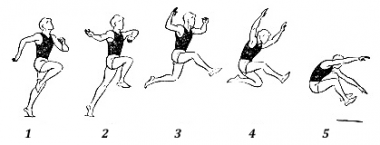 Полет. После отрыва тела прыгуна от места отталкивания начинается полетная фаза, Условно полетную фазу прыжка можно разделить на три части: 1) взлет, 2) горизонтальное движение вперед и 3) подготовка к приземлению.Приземление: с падением в сторону, с выбиваниемПосле взлета в положении шага толчковая нога сгибается в коленном суставе и подводится к маховой ноге, плечи отводятся несколько назад для поддержания равновесия, а также для снятия излишнего напряжения мышц брюшного пресса и передней поверхности бедер, которые удерживают ноги на весу. Руки, слегка согнутые в локтях, поднимаются вверх. Когда траектория ОЦМ начинает опускаться вниз, плечи посылаются вперед, руки опускаются вниз движением вперед – вниз, ноги приближаются к груди, выпрямляясь в коленных суставах. Прыгун принимает положение для приземления.Метания снаряда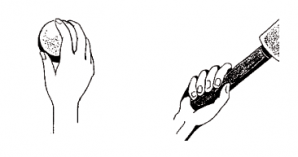 РазбегПодготовка к финальному усилию (отведение снаряда и обгон снаряда) 2 способа отведения: прямо назад и дугой вперед вниз назад.Финальное усилиеДержание гранаты. Граната держится за ручку, захватывая ее четырьмя пальцами. Мизинец сгибается и упирается в основание ручки, большой палец придерживает гранату не по кольцу, а вдоль ее оси. Держится граната за дальний конец ручки, что позволяет увеличить длину рычага.Предварительный разбег начинается от старта до контрольной отметки, приобретая оптимальную скорость разбега, и составляет 10 – 14 беговых шагов. Отведение гранаты начинается с момента постановки левой ноги на контрольную отметку.Метание мяча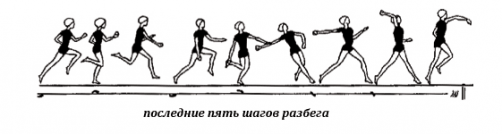 Метание гранаты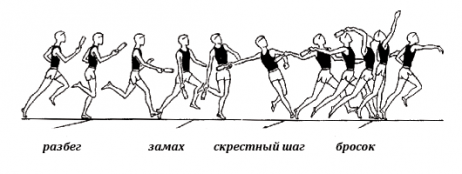 Заключительная часть разбега состоит из двух последних шагов перед финальным усилием: 1) «скрестный» шаг и 2) постановка ноги в упор. Техника «скрестного» шага – это вынужденная техника после отведения гранаты. Метатель находится боком к направлению метания и вынужден делать мощный и быстрый «скрестный» шаг с целью обогнать ногами таз и плечи.Финальное усилие. После постановки левой ноги в упор, когда началось торможение нижних звеньев (стопа, голень), таз продолжает движение вперед-вверх через прямую левую ногу. Правая нога, распрямляясь в коленном суставе, толкает тазобедренный сустав вперед-вверх. Плечи и правая рука отстают и находятся за проекцией ОЦМ. Затем метатель резко отводит левую руку назад через сторону, растягивая мышцы груди, левое плечо уходит назад, плечи активно двигаются вперед, правая рука, еще выпрямленная в локтевом суставе, находится сзади, локоть движется вперед-вверх. После прохождения кисти правой руки мимо головы она выпрямляется в локтевом суставе, направляя гранату под определенным углом. Затем выполняется хлестообразное движение кистью, происходит отрыв гранаты от руки.Торможение. После выпуска снаряда спортсмен продолжает движение вперед, и ему необходимо остановиться для того, чтобы не заступить за линию броска. При этом метатель выполняет перескок с левой на правую ногу, отводя левую ногу назад чуть вверх и слегка наклоняясь вперед, но затем выпрямляется, отводит плечи назад, помогая себе руками. Чтобы выполнить торможение, необходимо левую ногу в финальном усилии ставить за 1,5 – 2 м от линии броска (в зависимости от скорости разбега и квалификации спортсмена).ТАБЛИЦА НОРМ ГТО — 5 СТУПЕНЬЦель работы: понять, как готовиться к сдаче ГТОЗадача: рассмотреть подготовку к сдачи отдельных нормативовВ 2014 г. Правительство РФ разработало и приняло ряд документов, направленных на воссоздание комплекса ГТО: Постановление Правительства РФ № 540, Положение о ГТО, Указ Президента о ГТО.

В этих документах определены цели, задачи, принципы, содержание, структура и методика внедрения комплекса ГТО.

Цель комплекса ГТО – увеличение продолжительности жизни населения с помощью систематической физической подготовки.

Задача – массовое внедрение комплекса ГТО, охват системой подготовки всех возрастных групп населения.

Принципы – добровольность и доступность системы подготовки для всех слоев населения, медицинский контроль, учет местных традиций и особенностей.

Содержание комплекса – нормативы ГТО и спортивных разрядов, система тестирования, рекомендации по особенностям двигательного режима для различных групп.

Структура комплекса включает 11 ступеней, для каждой из которых установлены виды испытаний и нормативы их выполнения для права получения в первых семи из них бронзового, серебряного или золотого знака и без вручения знака в остальных четырех в зависимости от пола и возраста. Кроме того, для каждой ступени определены необходимые знания, умения и рекомендации к двигательному режиму.Рассмотрим подготовку к сдаче определенных нормативов:	Подтягивание.1 группа: ЛУЧШАЯ ПОПЫТКА от 0 до 1* Проблема: ты пока слишком слаб для собственного веса.* Решение: выполняй только обратную часть подтягиваний. График тренировок:1 неделя: 3 сета по 5-6 повторов, 5-6 секунд на опускание.
2 неделя: 3 сета по 5-6 повторов, 5-6 секунд на опускание.
3 неделя: 2 сета по 5-6 повторов, 8-10 секунд на опускание.
4 неделя: 2 сета по 5-6 повторов, 8-10 секунд на опускание.2 группа: ЛУЧШАЯ ПОПЫТКА: от 2 до 4* Проблема: ты не можешь выполнять достаточное количество повторов для улучшения связи мозг-мышцы.* Решение: делай большее количество сетов с меньшим количеством повторов. График тренировок:1 неделя: 8 сетов, 50% от лучшей попытки, 90 секунд отдыха.
2 неделя: 8 сетов, 50% от лучшей попытки, 60 секунд отдыха.
3 неделя: 8 сетов, лучшая попытка, 90 секунд отдыха.
4 неделя: 8 сетов, лучшая попытка, 60 секунд отдыха.Третья Группа: ЛУЧШАЯ ПОПЫТКА: ОТ 5 ДО 7* Проблема: ты довольно силен, но тебе не хватает мышечной выносливости. * Решение: делай большее суммарное количество повторов, чем обычно, не считая количества сетов. Четвёртая группа: ЛУЧШАЯ ПОПЫТКА: ОТ 8 ДО 12* Проблема: такой результат не проблема, ты просто слишком силен для собственного веса. * Решение: подтягивайся с отягощением. Увеличив свою абсолютную силу, ты сможешь подтягиваться с весом собственного тела большее количество раз.
График тренировок: прикрепи к специальному поясу отягощение, равное 5-10% от веса тела. Этого должно быть достаточно для того, чтобы подтянуться на 2-3 раза меньше обычного. Прыжок с разгонаТехнику целостного прыжка в длину с разбега можно разделить на четыре части: разбег, отталкивание, полет и приземление.(Начало разбега – четное кол-во шагов, впереди толчковая нога. Разбег с подхода, подбега, с места. Набегание, последние 3 шага должны быть на мах скорости. Нога жестко ставится на всю стопу, 2/3 расстояния летит в шаге, потом подтягивает толчковую ногу к маховой, группируется и приземляется. Приземление: с падением в сторону, с выбиванием).Разбег. Разбег в прыжках в длину служит для создания оптимальной скорости прыгуна. Скорость разбега в этом виде в наибольшей степени приближается к максимальной скорости. Длина разбега и количество беговых шагов зависят от индивидуальных особенностей спортсмена. Отталкивание. Эта часть прыжка начинается с момента постановки ноги на место отталкивания. Нога ставится на всю стопу с акцентом на внешний свод,Цель отталкивания – перевести часть горизонтальной скорости разбега в вертикальную скорость вылета тела прыгуна, т. е. придать телу начальную скорость.Полет. После отрыва тела прыгуна от места отталкивания начинается полетная фаза, Условно полетную фазу прыжка можно разделить на три части: 1) взлет, 2) горизонтальное движение вперед и 3) подготовка к приземлению.Приземление: с падением в сторону, с выбиваниемПосле взлета в положении шага толчковая нога сгибается в коленном суставе и подводится к маховой ноге, плечи отводятся несколько назад для поддержания равновесия, а также для снятия излишнего напряжения мышц брюшного пресса и передней поверхности бедер, которые удерживают ноги на весу. Руки, слегка согнутые в локтях, поднимаются вверх. Когда траектория ОЦМ начинает опускаться вниз, плечи посылаются вперед, руки опускаются вниз движением вперед – вниз, ноги приближаются к груди, выпрямляясь в коленных суставах. Прыгун принимает положение для приземления.Метания снарядаРазбегПодготовка к финальному усилию (отведение снаряда и обгон снаряда) 2 способа отведения: прямо назад и дугой вперед вниз назад.Финальное усилиеДержание гранаты. Граната держится за ручку, захватывая ее четырьмя пальцами. Мизинец сгибается и упирается в основание ручки, большой палец придерживает гранату не по кольцу, а вдоль ее оси. Держится граната за дальний конец ручки, что позволяет увеличить длину рычага.Предварительный разбег начинается от старта до контрольной отметки, приобретая оптимальную скорость разбега, и составляет 10 – 14 беговых шагов. Отведение гранаты начинается с момента постановки левой ноги на контрольную отметку.Метание мячаМетание гранатыЗаключительная часть разбега состоит из двух последних шагов перед финальным усилием: 1) «скрестный» шаг и 2) постановка ноги в упор. Техника «скрестного» шага – это вынужденная техника после отведения гранаты. Метатель находится боком к направлению метания и вынужден делать мощный и быстрый «скрестный» шаг с целью обогнать ногами таз и плечи.Финальное усилие. После постановки левой ноги в упор, когда началось торможение нижних звеньев (стопа, голень), таз продолжает движение вперед-вверх через прямую левую ногу. Правая нога, распрямляясь в коленном суставе, толкает тазобедренный сустав вперед-вверх. Плечи и правая рука отстают и находятся за проекцией ОЦМ. Затем метатель резко отводит левую руку назад через сторону, растягивая мышцы груди, левое плечо уходит назад, плечи активно двигаются вперед, правая рука, еще выпрямленная в локтевом суставе, находится сзади, локоть движется вперед-вверх. После прохождения кисти правой руки мимо головы она выпрямляется в локтевом суставе, направляя гранату под определенным углом. Затем выполняется хлестообразное движение кистью, происходит отрыв гранаты от руки.Торможение. После выпуска снаряда спортсмен продолжает движение вперед, и ему необходимо остановиться для того, чтобы не заступить за линию броска. При этом метатель выполняет перескок с левой на правую ногу, отводя левую ногу назад чуть вверх и слегка наклоняясь вперед, но затем выпрямляется, отводит плечи назад, помогая себе руками. Чтобы выполнить торможение, необходимо левую ногу в финальном усилии ставить за 1,5 – 2 м от линии броска (в зависимости от скорости разбега и квалификации спортсмена).ТАБЛИЦА НОРМ ГТО — 5 СТУПЕНЬЦель работы: понять, как готовиться к сдаче ГТОЗадача: рассмотреть подготовку к сдачи отдельных нормативовВ 2014 г. Правительство РФ разработало и приняло ряд документов, направленных на воссоздание комплекса ГТО: Постановление Правительства РФ № 540, Положение о ГТО, Указ Президента о ГТО.

В этих документах определены цели, задачи, принципы, содержание, структура и методика внедрения комплекса ГТО.

Цель комплекса ГТО – увеличение продолжительности жизни населения с помощью систематической физической подготовки.

Задача – массовое внедрение комплекса ГТО, охват системой подготовки всех возрастных групп населения.

Принципы – добровольность и доступность системы подготовки для всех слоев населения, медицинский контроль, учет местных традиций и особенностей.

Содержание комплекса – нормативы ГТО и спортивных разрядов, система тестирования, рекомендации по особенностям двигательного режима для различных групп.

Структура комплекса включает 11 ступеней, для каждой из которых установлены виды испытаний и нормативы их выполнения для права получения в первых семи из них бронзового, серебряного или золотого знака и без вручения знака в остальных четырех в зависимости от пола и возраста. Кроме того, для каждой ступени определены необходимые знания, умения и рекомендации к двигательному режиму.Рассмотрим подготовку к сдаче определенных нормативов:	Подтягивание.1 группа: ЛУЧШАЯ ПОПЫТКА от 0 до 1* Проблема: ты пока слишком слаб для собственного веса.* Решение: выполняй только обратную часть подтягиваний. График тренировок:1 неделя: 3 сета по 5-6 повторов, 5-6 секунд на опускание.
2 неделя: 3 сета по 5-6 повторов, 5-6 секунд на опускание.
3 неделя: 2 сета по 5-6 повторов, 8-10 секунд на опускание.
4 неделя: 2 сета по 5-6 повторов, 8-10 секунд на опускание.2 группа: ЛУЧШАЯ ПОПЫТКА: от 2 до 4* Проблема: ты не можешь выполнять достаточное количество повторов для улучшения связи мозг-мышцы.* Решение: делай большее количество сетов с меньшим количеством повторов. График тренировок:1 неделя: 8 сетов, 50% от лучшей попытки, 90 секунд отдыха.
2 неделя: 8 сетов, 50% от лучшей попытки, 60 секунд отдыха.
3 неделя: 8 сетов, лучшая попытка, 90 секунд отдыха.
4 неделя: 8 сетов, лучшая попытка, 60 секунд отдыха.Третья Группа: ЛУЧШАЯ ПОПЫТКА: ОТ 5 ДО 7* Проблема: ты довольно силен, но тебе не хватает мышечной выносливости. * Решение: делай большее суммарное количество повторов, чем обычно, не считая количества сетов. Четвёртая группа: ЛУЧШАЯ ПОПЫТКА: ОТ 8 ДО 12* Проблема: такой результат не проблема, ты просто слишком силен для собственного веса. * Решение: подтягивайся с отягощением. Увеличив свою абсолютную силу, ты сможешь подтягиваться с весом собственного тела большее количество раз.
График тренировок: прикрепи к специальному поясу отягощение, равное 5-10% от веса тела. Этого должно быть достаточно для того, чтобы подтянуться на 2-3 раза меньше обычного. Прыжок с разгонаТехнику целостного прыжка в длину с разбега можно разделить на четыре части: разбег, отталкивание, полет и приземление.(Начало разбега – четное кол-во шагов, впереди толчковая нога. Разбег с подхода, подбега, с места. Набегание, последние 3 шага должны быть на мах скорости. Нога жестко ставится на всю стопу, 2/3 расстояния летит в шаге, потом подтягивает толчковую ногу к маховой, группируется и приземляется. Приземление: с падением в сторону, с выбиванием).Разбег. Разбег в прыжках в длину служит для создания оптимальной скорости прыгуна. Скорость разбега в этом виде в наибольшей степени приближается к максимальной скорости. Длина разбега и количество беговых шагов зависят от индивидуальных особенностей спортсмена. Отталкивание. Эта часть прыжка начинается с момента постановки ноги на место отталкивания. Нога ставится на всю стопу с акцентом на внешний свод,Цель отталкивания – перевести часть горизонтальной скорости разбега в вертикальную скорость вылета тела прыгуна, т. е. придать телу начальную скорость.Полет. После отрыва тела прыгуна от места отталкивания начинается полетная фаза, Условно полетную фазу прыжка можно разделить на три части: 1) взлет, 2) горизонтальное движение вперед и 3) подготовка к приземлению.Приземление: с падением в сторону, с выбиваниемПосле взлета в положении шага толчковая нога сгибается в коленном суставе и подводится к маховой ноге, плечи отводятся несколько назад для поддержания равновесия, а также для снятия излишнего напряжения мышц брюшного пресса и передней поверхности бедер, которые удерживают ноги на весу. Руки, слегка согнутые в локтях, поднимаются вверх. Когда траектория ОЦМ начинает опускаться вниз, плечи посылаются вперед, руки опускаются вниз движением вперед – вниз, ноги приближаются к груди, выпрямляясь в коленных суставах. Прыгун принимает положение для приземления.Метания снарядаРазбегПодготовка к финальному усилию (отведение снаряда и обгон снаряда) 2 способа отведения: прямо назад и дугой вперед вниз назад.Финальное усилиеДержание гранаты. Граната держится за ручку, захватывая ее четырьмя пальцами. Мизинец сгибается и упирается в основание ручки, большой палец придерживает гранату не по кольцу, а вдоль ее оси. Держится граната за дальний конец ручки, что позволяет увеличить длину рычага.Предварительный разбег начинается от старта до контрольной отметки, приобретая оптимальную скорость разбега, и составляет 10 – 14 беговых шагов. Отведение гранаты начинается с момента постановки левой ноги на контрольную отметку.Метание мячаМетание гранатыЗаключительная часть разбега состоит из двух последних шагов перед финальным усилием: 1) «скрестный» шаг и 2) постановка ноги в упор. Техника «скрестного» шага – это вынужденная техника после отведения гранаты. Метатель находится боком к направлению метания и вынужден делать мощный и быстрый «скрестный» шаг с целью обогнать ногами таз и плечи.Финальное усилие. После постановки левой ноги в упор, когда началось торможение нижних звеньев (стопа, голень), таз продолжает движение вперед-вверх через прямую левую ногу. Правая нога, распрямляясь в коленном суставе, толкает тазобедренный сустав вперед-вверх. Плечи и правая рука отстают и находятся за проекцией ОЦМ. Затем метатель резко отводит левую руку назад через сторону, растягивая мышцы груди, левое плечо уходит назад, плечи активно двигаются вперед, правая рука, еще выпрямленная в локтевом суставе, находится сзади, локоть движется вперед-вверх. После прохождения кисти правой руки мимо головы она выпрямляется в локтевом суставе, направляя гранату под определенным углом. Затем выполняется хлестообразное движение кистью, происходит отрыв гранаты от руки.Торможение. После выпуска снаряда спортсмен продолжает движение вперед, и ему необходимо остановиться для того, чтобы не заступить за линию броска. При этом метатель выполняет перескок с левой на правую ногу, отводя левую ногу назад чуть вверх и слегка наклоняясь вперед, но затем выпрямляется, отводит плечи назад, помогая себе руками. Чтобы выполнить торможение, необходимо левую ногу в финальном усилии ставить за 1,5 – 2 м от линии броска (в зависимости от скорости разбега и квалификации спортсмена).ТАБЛИЦА НОРМ ГТО — 5 СТУПЕНЬЦель работы: понять, как готовиться к сдаче ГТОЗадача: рассмотреть подготовку к сдачи отдельных нормативовВ 2014 г. Правительство РФ разработало и приняло ряд документов, направленных на воссоздание комплекса ГТО: Постановление Правительства РФ № 540, Положение о ГТО, Указ Президента о ГТО.

В этих документах определены цели, задачи, принципы, содержание, структура и методика внедрения комплекса ГТО.

Цель комплекса ГТО – увеличение продолжительности жизни населения с помощью систематической физической подготовки.

Задача – массовое внедрение комплекса ГТО, охват системой подготовки всех возрастных групп населения.

Принципы – добровольность и доступность системы подготовки для всех слоев населения, медицинский контроль, учет местных традиций и особенностей.

Содержание комплекса – нормативы ГТО и спортивных разрядов, система тестирования, рекомендации по особенностям двигательного режима для различных групп.

Структура комплекса включает 11 ступеней, для каждой из которых установлены виды испытаний и нормативы их выполнения для права получения в первых семи из них бронзового, серебряного или золотого знака и без вручения знака в остальных четырех в зависимости от пола и возраста. Кроме того, для каждой ступени определены необходимые знания, умения и рекомендации к двигательному режиму.Рассмотрим подготовку к сдаче определенных нормативов:	Подтягивание.1 группа: ЛУЧШАЯ ПОПЫТКА от 0 до 1* Проблема: ты пока слишком слаб для собственного веса.* Решение: выполняй только обратную часть подтягиваний. График тренировок:1 неделя: 3 сета по 5-6 повторов, 5-6 секунд на опускание.
2 неделя: 3 сета по 5-6 повторов, 5-6 секунд на опускание.
3 неделя: 2 сета по 5-6 повторов, 8-10 секунд на опускание.
4 неделя: 2 сета по 5-6 повторов, 8-10 секунд на опускание.2 группа: ЛУЧШАЯ ПОПЫТКА: от 2 до 4* Проблема: ты не можешь выполнять достаточное количество повторов для улучшения связи мозг-мышцы.* Решение: делай большее количество сетов с меньшим количеством повторов. График тренировок:1 неделя: 8 сетов, 50% от лучшей попытки, 90 секунд отдыха.
2 неделя: 8 сетов, 50% от лучшей попытки, 60 секунд отдыха.
3 неделя: 8 сетов, лучшая попытка, 90 секунд отдыха.
4 неделя: 8 сетов, лучшая попытка, 60 секунд отдыха.Третья Группа: ЛУЧШАЯ ПОПЫТКА: ОТ 5 ДО 7* Проблема: ты довольно силен, но тебе не хватает мышечной выносливости. * Решение: делай большее суммарное количество повторов, чем обычно, не считая количества сетов. Четвёртая группа: ЛУЧШАЯ ПОПЫТКА: ОТ 8 ДО 12* Проблема: такой результат не проблема, ты просто слишком силен для собственного веса. * Решение: подтягивайся с отягощением. Увеличив свою абсолютную силу, ты сможешь подтягиваться с весом собственного тела большее количество раз.
График тренировок: прикрепи к специальному поясу отягощение, равное 5-10% от веса тела. Этого должно быть достаточно для того, чтобы подтянуться на 2-3 раза меньше обычного. Прыжок с разгонаТехнику целостного прыжка в длину с разбега можно разделить на четыре части: разбег, отталкивание, полет и приземление.(Начало разбега – четное кол-во шагов, впереди толчковая нога. Разбег с подхода, подбега, с места. Набегание, последние 3 шага должны быть на мах скорости. Нога жестко ставится на всю стопу, 2/3 расстояния летит в шаге, потом подтягивает толчковую ногу к маховой, группируется и приземляется. Приземление: с падением в сторону, с выбиванием).Разбег. Разбег в прыжках в длину служит для создания оптимальной скорости прыгуна. Скорость разбега в этом виде в наибольшей степени приближается к максимальной скорости. Длина разбега и количество беговых шагов зависят от индивидуальных особенностей спортсмена. Отталкивание. Эта часть прыжка начинается с момента постановки ноги на место отталкивания. Нога ставится на всю стопу с акцентом на внешний свод,Цель отталкивания – перевести часть горизонтальной скорости разбега в вертикальную скорость вылета тела прыгуна, т. е. придать телу начальную скорость.Полет. После отрыва тела прыгуна от места отталкивания начинается полетная фаза, Условно полетную фазу прыжка можно разделить на три части: 1) взлет, 2) горизонтальное движение вперед и 3) подготовка к приземлению.Приземление: с падением в сторону, с выбиваниемПосле взлета в положении шага толчковая нога сгибается в коленном суставе и подводится к маховой ноге, плечи отводятся несколько назад для поддержания равновесия, а также для снятия излишнего напряжения мышц брюшного пресса и передней поверхности бедер, которые удерживают ноги на весу. Руки, слегка согнутые в локтях, поднимаются вверх. Когда траектория ОЦМ начинает опускаться вниз, плечи посылаются вперед, руки опускаются вниз движением вперед – вниз, ноги приближаются к груди, выпрямляясь в коленных суставах. Прыгун принимает положение для приземления.Метания снарядаРазбегПодготовка к финальному усилию (отведение снаряда и обгон снаряда) 2 способа отведения: прямо назад и дугой вперед вниз назад.Финальное усилиеДержание гранаты. Граната держится за ручку, захватывая ее четырьмя пальцами. Мизинец сгибается и упирается в основание ручки, большой палец придерживает гранату не по кольцу, а вдоль ее оси. Держится граната за дальний конец ручки, что позволяет увеличить длину рычага.Предварительный разбег начинается от старта до контрольной отметки, приобретая оптимальную скорость разбега, и составляет 10 – 14 беговых шагов. Отведение гранаты начинается с момента постановки левой ноги на контрольную отметку.Метание мячаМетание гранатыЗаключительная часть разбега состоит из двух последних шагов перед финальным усилием: 1) «скрестный» шаг и 2) постановка ноги в упор. Техника «скрестного» шага – это вынужденная техника после отведения гранаты. Метатель находится боком к направлению метания и вынужден делать мощный и быстрый «скрестный» шаг с целью обогнать ногами таз и плечи.Финальное усилие. После постановки левой ноги в упор, когда началось торможение нижних звеньев (стопа, голень), таз продолжает движение вперед-вверх через прямую левую ногу. Правая нога, распрямляясь в коленном суставе, толкает тазобедренный сустав вперед-вверх. Плечи и правая рука отстают и находятся за проекцией ОЦМ. Затем метатель резко отводит левую руку назад через сторону, растягивая мышцы груди, левое плечо уходит назад, плечи активно двигаются вперед, правая рука, еще выпрямленная в локтевом суставе, находится сзади, локоть движется вперед-вверх. После прохождения кисти правой руки мимо головы она выпрямляется в локтевом суставе, направляя гранату под определенным углом. Затем выполняется хлестообразное движение кистью, происходит отрыв гранаты от руки.Торможение. После выпуска снаряда спортсмен продолжает движение вперед, и ему необходимо остановиться для того, чтобы не заступить за линию броска. При этом метатель выполняет перескок с левой на правую ногу, отводя левую ногу назад чуть вверх и слегка наклоняясь вперед, но затем выпрямляется, отводит плечи назад, помогая себе руками. Чтобы выполнить торможение, необходимо левую ногу в финальном усилии ставить за 1,5 – 2 м от линии броска (в зависимости от скорости разбега и квалификации спортсмена).ТАБЛИЦА НОРМ ГТО — 5 СТУПЕНЬЦель работы: понять, как готовиться к сдаче ГТОЗадача: рассмотреть подготовку к сдачи отдельных нормативовВ 2014 г. Правительство РФ разработало и приняло ряд документов, направленных на воссоздание комплекса ГТО: Постановление Правительства РФ № 540, Положение о ГТО, Указ Президента о ГТО.

В этих документах определены цели, задачи, принципы, содержание, структура и методика внедрения комплекса ГТО.

Цель комплекса ГТО – увеличение продолжительности жизни населения с помощью систематической физической подготовки.

Задача – массовое внедрение комплекса ГТО, охват системой подготовки всех возрастных групп населения.

Принципы – добровольность и доступность системы подготовки для всех слоев населения, медицинский контроль, учет местных традиций и особенностей.

Содержание комплекса – нормативы ГТО и спортивных разрядов, система тестирования, рекомендации по особенностям двигательного режима для различных групп.

Структура комплекса включает 11 ступеней, для каждой из которых установлены виды испытаний и нормативы их выполнения для права получения в первых семи из них бронзового, серебряного или золотого знака и без вручения знака в остальных четырех в зависимости от пола и возраста. Кроме того, для каждой ступени определены необходимые знания, умения и рекомендации к двигательному режиму.Рассмотрим подготовку к сдаче определенных нормативов:	Подтягивание.1 группа: ЛУЧШАЯ ПОПЫТКА от 0 до 1* Проблема: ты пока слишком слаб для собственного веса.* Решение: выполняй только обратную часть подтягиваний. График тренировок:1 неделя: 3 сета по 5-6 повторов, 5-6 секунд на опускание.
2 неделя: 3 сета по 5-6 повторов, 5-6 секунд на опускание.
3 неделя: 2 сета по 5-6 повторов, 8-10 секунд на опускание.
4 неделя: 2 сета по 5-6 повторов, 8-10 секунд на опускание.2 группа: ЛУЧШАЯ ПОПЫТКА: от 2 до 4* Проблема: ты не можешь выполнять достаточное количество повторов для улучшения связи мозг-мышцы.* Решение: делай большее количество сетов с меньшим количеством повторов. График тренировок:1 неделя: 8 сетов, 50% от лучшей попытки, 90 секунд отдыха.
2 неделя: 8 сетов, 50% от лучшей попытки, 60 секунд отдыха.
3 неделя: 8 сетов, лучшая попытка, 90 секунд отдыха.
4 неделя: 8 сетов, лучшая попытка, 60 секунд отдыха.Третья Группа: ЛУЧШАЯ ПОПЫТКА: ОТ 5 ДО 7* Проблема: ты довольно силен, но тебе не хватает мышечной выносливости. * Решение: делай большее суммарное количество повторов, чем обычно, не считая количества сетов. Четвёртая группа: ЛУЧШАЯ ПОПЫТКА: ОТ 8 ДО 12* Проблема: такой результат не проблема, ты просто слишком силен для собственного веса. * Решение: подтягивайся с отягощением. Увеличив свою абсолютную силу, ты сможешь подтягиваться с весом собственного тела большее количество раз.
График тренировок: прикрепи к специальному поясу отягощение, равное 5-10% от веса тела. Этого должно быть достаточно для того, чтобы подтянуться на 2-3 раза меньше обычного. Прыжок с разгонаТехнику целостного прыжка в длину с разбега можно разделить на четыре части: разбег, отталкивание, полет и приземление.(Начало разбега – четное кол-во шагов, впереди толчковая нога. Разбег с подхода, подбега, с места. Набегание, последние 3 шага должны быть на мах скорости. Нога жестко ставится на всю стопу, 2/3 расстояния летит в шаге, потом подтягивает толчковую ногу к маховой, группируется и приземляется. Приземление: с падением в сторону, с выбиванием).Разбег. Разбег в прыжках в длину служит для создания оптимальной скорости прыгуна. Скорость разбега в этом виде в наибольшей степени приближается к максимальной скорости. Длина разбега и количество беговых шагов зависят от индивидуальных особенностей спортсмена. Отталкивание. Эта часть прыжка начинается с момента постановки ноги на место отталкивания. Нога ставится на всю стопу с акцентом на внешний свод,Цель отталкивания – перевести часть горизонтальной скорости разбега в вертикальную скорость вылета тела прыгуна, т. е. придать телу начальную скорость.Полет. После отрыва тела прыгуна от места отталкивания начинается полетная фаза, Условно полетную фазу прыжка можно разделить на три части: 1) взлет, 2) горизонтальное движение вперед и 3) подготовка к приземлению.Приземление: с падением в сторону, с выбиваниемПосле взлета в положении шага толчковая нога сгибается в коленном суставе и подводится к маховой ноге, плечи отводятся несколько назад для поддержания равновесия, а также для снятия излишнего напряжения мышц брюшного пресса и передней поверхности бедер, которые удерживают ноги на весу. Руки, слегка согнутые в локтях, поднимаются вверх. Когда траектория ОЦМ начинает опускаться вниз, плечи посылаются вперед, руки опускаются вниз движением вперед – вниз, ноги приближаются к груди, выпрямляясь в коленных суставах. Прыгун принимает положение для приземления.Метания снарядаРазбегПодготовка к финальному усилию (отведение снаряда и обгон снаряда) 2 способа отведения: прямо назад и дугой вперед вниз назад.Финальное усилиеДержание гранаты. Граната держится за ручку, захватывая ее четырьмя пальцами. Мизинец сгибается и упирается в основание ручки, большой палец придерживает гранату не по кольцу, а вдоль ее оси. Держится граната за дальний конец ручки, что позволяет увеличить длину рычага.Предварительный разбег начинается от старта до контрольной отметки, приобретая оптимальную скорость разбега, и составляет 10 – 14 беговых шагов. Отведение гранаты начинается с момента постановки левой ноги на контрольную отметку.Метание мячаМетание гранатыЗаключительная часть разбега состоит из двух последних шагов перед финальным усилием: 1) «скрестный» шаг и 2) постановка ноги в упор. Техника «скрестного» шага – это вынужденная техника после отведения гранаты. Метатель находится боком к направлению метания и вынужден делать мощный и быстрый «скрестный» шаг с целью обогнать ногами таз и плечи.Финальное усилие. После постановки левой ноги в упор, когда началось торможение нижних звеньев (стопа, голень), таз продолжает движение вперед-вверх через прямую левую ногу. Правая нога, распрямляясь в коленном суставе, толкает тазобедренный сустав вперед-вверх. Плечи и правая рука отстают и находятся за проекцией ОЦМ. Затем метатель резко отводит левую руку назад через сторону, растягивая мышцы груди, левое плечо уходит назад, плечи активно двигаются вперед, правая рука, еще выпрямленная в локтевом суставе, находится сзади, локоть движется вперед-вверх. После прохождения кисти правой руки мимо головы она выпрямляется в локтевом суставе, направляя гранату под определенным углом. Затем выполняется хлестообразное движение кистью, происходит отрыв гранаты от руки.Торможение. После выпуска снаряда спортсмен продолжает движение вперед, и ему необходимо остановиться для того, чтобы не заступить за линию броска. При этом метатель выполняет перескок с левой на правую ногу, отводя левую ногу назад чуть вверх и слегка наклоняясь вперед, но затем выпрямляется, отводит плечи назад, помогая себе руками. Чтобы выполнить торможение, необходимо левую ногу в финальном усилии ставить за 1,5 – 2 м от линии броска (в зависимости от скорости разбега и квалификации спортсмена).ТАБЛИЦА НОРМ ГТО — 5 СТУПЕНЬЦель работы: понять, как готовиться к сдаче ГТОЗадача: рассмотреть подготовку к сдачи отдельных нормативовВ 2014 г. Правительство РФ разработало и приняло ряд документов, направленных на воссоздание комплекса ГТО: Постановление Правительства РФ № 540, Положение о ГТО, Указ Президента о ГТО.

В этих документах определены цели, задачи, принципы, содержание, структура и методика внедрения комплекса ГТО.

Цель комплекса ГТО – увеличение продолжительности жизни населения с помощью систематической физической подготовки.

Задача – массовое внедрение комплекса ГТО, охват системой подготовки всех возрастных групп населения.

Принципы – добровольность и доступность системы подготовки для всех слоев населения, медицинский контроль, учет местных традиций и особенностей.

Содержание комплекса – нормативы ГТО и спортивных разрядов, система тестирования, рекомендации по особенностям двигательного режима для различных групп.

Структура комплекса включает 11 ступеней, для каждой из которых установлены виды испытаний и нормативы их выполнения для права получения в первых семи из них бронзового, серебряного или золотого знака и без вручения знака в остальных четырех в зависимости от пола и возраста. Кроме того, для каждой ступени определены необходимые знания, умения и рекомендации к двигательному режиму.Рассмотрим подготовку к сдаче определенных нормативов:	Подтягивание.1 группа: ЛУЧШАЯ ПОПЫТКА от 0 до 1* Проблема: ты пока слишком слаб для собственного веса.* Решение: выполняй только обратную часть подтягиваний. График тренировок:1 неделя: 3 сета по 5-6 повторов, 5-6 секунд на опускание.
2 неделя: 3 сета по 5-6 повторов, 5-6 секунд на опускание.
3 неделя: 2 сета по 5-6 повторов, 8-10 секунд на опускание.
4 неделя: 2 сета по 5-6 повторов, 8-10 секунд на опускание.2 группа: ЛУЧШАЯ ПОПЫТКА: от 2 до 4* Проблема: ты не можешь выполнять достаточное количество повторов для улучшения связи мозг-мышцы.* Решение: делай большее количество сетов с меньшим количеством повторов. График тренировок:1 неделя: 8 сетов, 50% от лучшей попытки, 90 секунд отдыха.
2 неделя: 8 сетов, 50% от лучшей попытки, 60 секунд отдыха.
3 неделя: 8 сетов, лучшая попытка, 90 секунд отдыха.
4 неделя: 8 сетов, лучшая попытка, 60 секунд отдыха.Третья Группа: ЛУЧШАЯ ПОПЫТКА: ОТ 5 ДО 7* Проблема: ты довольно силен, но тебе не хватает мышечной выносливости. * Решение: делай большее суммарное количество повторов, чем обычно, не считая количества сетов. Четвёртая группа: ЛУЧШАЯ ПОПЫТКА: ОТ 8 ДО 12* Проблема: такой результат не проблема, ты просто слишком силен для собственного веса. * Решение: подтягивайся с отягощением. Увеличив свою абсолютную силу, ты сможешь подтягиваться с весом собственного тела большее количество раз.
График тренировок: прикрепи к специальному поясу отягощение, равное 5-10% от веса тела. Этого должно быть достаточно для того, чтобы подтянуться на 2-3 раза меньше обычного. Прыжок с разгонаТехнику целостного прыжка в длину с разбега можно разделить на четыре части: разбег, отталкивание, полет и приземление.(Начало разбега – четное кол-во шагов, впереди толчковая нога. Разбег с подхода, подбега, с места. Набегание, последние 3 шага должны быть на мах скорости. Нога жестко ставится на всю стопу, 2/3 расстояния летит в шаге, потом подтягивает толчковую ногу к маховой, группируется и приземляется. Приземление: с падением в сторону, с выбиванием).Разбег. Разбег в прыжках в длину служит для создания оптимальной скорости прыгуна. Скорость разбега в этом виде в наибольшей степени приближается к максимальной скорости. Длина разбега и количество беговых шагов зависят от индивидуальных особенностей спортсмена. Отталкивание. Эта часть прыжка начинается с момента постановки ноги на место отталкивания. Нога ставится на всю стопу с акцентом на внешний свод,Цель отталкивания – перевести часть горизонтальной скорости разбега в вертикальную скорость вылета тела прыгуна, т. е. придать телу начальную скорость.Полет. После отрыва тела прыгуна от места отталкивания начинается полетная фаза, Условно полетную фазу прыжка можно разделить на три части: 1) взлет, 2) горизонтальное движение вперед и 3) подготовка к приземлению.Приземление: с падением в сторону, с выбиваниемПосле взлета в положении шага толчковая нога сгибается в коленном суставе и подводится к маховой ноге, плечи отводятся несколько назад для поддержания равновесия, а также для снятия излишнего напряжения мышц брюшного пресса и передней поверхности бедер, которые удерживают ноги на весу. Руки, слегка согнутые в локтях, поднимаются вверх. Когда траектория ОЦМ начинает опускаться вниз, плечи посылаются вперед, руки опускаются вниз движением вперед – вниз, ноги приближаются к груди, выпрямляясь в коленных суставах. Прыгун принимает положение для приземления.Метания снарядаРазбегПодготовка к финальному усилию (отведение снаряда и обгон снаряда) 2 способа отведения: прямо назад и дугой вперед вниз назад.Финальное усилиеДержание гранаты. Граната держится за ручку, захватывая ее четырьмя пальцами. Мизинец сгибается и упирается в основание ручки, большой палец придерживает гранату не по кольцу, а вдоль ее оси. Держится граната за дальний конец ручки, что позволяет увеличить длину рычага.Предварительный разбег начинается от старта до контрольной отметки, приобретая оптимальную скорость разбега, и составляет 10 – 14 беговых шагов. Отведение гранаты начинается с момента постановки левой ноги на контрольную отметку.Метание мячаМетание гранатыЗаключительная часть разбега состоит из двух последних шагов перед финальным усилием: 1) «скрестный» шаг и 2) постановка ноги в упор. Техника «скрестного» шага – это вынужденная техника после отведения гранаты. Метатель находится боком к направлению метания и вынужден делать мощный и быстрый «скрестный» шаг с целью обогнать ногами таз и плечи.Финальное усилие. После постановки левой ноги в упор, когда началось торможение нижних звеньев (стопа, голень), таз продолжает движение вперед-вверх через прямую левую ногу. Правая нога, распрямляясь в коленном суставе, толкает тазобедренный сустав вперед-вверх. Плечи и правая рука отстают и находятся за проекцией ОЦМ. Затем метатель резко отводит левую руку назад через сторону, растягивая мышцы груди, левое плечо уходит назад, плечи активно двигаются вперед, правая рука, еще выпрямленная в локтевом суставе, находится сзади, локоть движется вперед-вверх. После прохождения кисти правой руки мимо головы она выпрямляется в локтевом суставе, направляя гранату под определенным углом. Затем выполняется хлестообразное движение кистью, происходит отрыв гранаты от руки.Торможение. После выпуска снаряда спортсмен продолжает движение вперед, и ему необходимо остановиться для того, чтобы не заступить за линию броска. При этом метатель выполняет перескок с левой на правую ногу, отводя левую ногу назад чуть вверх и слегка наклоняясь вперед, но затем выпрямляется, отводит плечи назад, помогая себе руками. Чтобы выполнить торможение, необходимо левую ногу в финальном усилии ставить за 1,5 – 2 м от линии броска (в зависимости от скорости разбега и квалификации спортсмена).ТАБЛИЦА НОРМ ГТО — 5 СТУПЕНЬ— бронзовый значок— серебряный значок— золотой значок№ п/пДевушкиДевушкиДевушкиЮношиЮношиЮношиВиды№ п/пВидыОБЯЗАТЕЛЬНЫЕ ТЕСТЫОБЯЗАТЕЛЬНЫЕ ТЕСТЫОБЯЗАТЕЛЬНЫЕ ТЕСТЫОБЯЗАТЕЛЬНЫЕ ТЕСТЫОБЯЗАТЕЛЬНЫЕ ТЕСТЫОБЯЗАТЕЛЬНЫЕ ТЕСТЫОБЯЗАТЕЛЬНЫЕ ТЕСТЫОБЯЗАТЕЛЬНЫЕ ТЕСТЫ1.1817,616,314,614,313,8Бег на 100 м (сек.)2.11,5011,209,509,208,507,50Бег на 2 км (мин., сек.)2.———15,1014,4013,10или на 3 км (мин., сек.)3.81013Подтягивание из виса на высокой перекладине (число раз)3.152535или рывок гири (число раз)3.111319———или подтягивание из виса лежа на низкой перекладине (число раз)3.91016———или сгибание и разгибание рук упоре лежа на полу (число раз)4.79166813Наклон вперед из положения стоя с прямыми ногами на гимнастической скамье (см)ТЕСТЫ ПО ВЫБОРУТЕСТЫ ПО ВЫБОРУТЕСТЫ ПО ВЫБОРУТЕСТЫ ПО ВЫБОРУТЕСТЫ ПО ВЫБОРУТЕСТЫ ПО ВЫБОРУТЕСТЫ ПО ВЫБОРУТЕСТЫ ПО ВЫБОРУ5.310320360360380440Прыжок в длину с разбега (см)5.160170185200210230или прыжок в длину с места толчком двумя ногами (см)6.203040304050Поднимание туловища из положения лежа на спине (число раз за 1 мин.)7.———273238Метание спортивного снаряда весом 700 г (м)7.131721———или весом 500 г (м)8.19.1518.4517.30———Бег на лыжах на 3 км (мин., сек.)8.———25.4025.0023.40или на 5 км (мин., сек.)8.Без учета времениБез учета времениБез учета времени———или кросс на 3 км по пересеченной местности *8.———Без учета времениБез учета времениБез учета времениили кросс на 5 км по пересеченной местности *9.Без учетаБез учета1.10Без учетаБез учета0.41Плавание на 50 м (мин., сек.)10.152025152025Стрельба из пневматической винтовки из положения сидя или стоя с опорой локтей о стол или стойку, дистанция — 10 м (очки)10.182530182530или из электронного оружия из положения сидя или стоя с опорой локтей о стол или стойку, дистанция — 10 м (очки)11.Дистанция: 10 кмДистанция: 10 кмДистанция: 10 кмДистанция: 10 кмДистанция: 10 кмДистанция: 10 кмТуристический поход с проверкой туристических навыков12.11-2021-2526-3015-2021-2526-30Самозащита без оружия (очки)12121212121212количество испытаний в возрастной группе678678число необходимых испытаний для получения знака отличия Комплекса *** Для бесснежных районов* Для бесснежных районов* Для бесснежных районов* Для бесснежных районов* Для бесснежных районов* Для бесснежных районов* Для бесснежных районов* Для бесснежных районов** При выполнении нормативов для получения знаков отличия Комплекса обязательны виды испытаний на быстроту, силу, выносливость и гибкость.** При выполнении нормативов для получения знаков отличия Комплекса обязательны виды испытаний на быстроту, силу, выносливость и гибкость.** При выполнении нормативов для получения знаков отличия Комплекса обязательны виды испытаний на быстроту, силу, выносливость и гибкость.** При выполнении нормативов для получения знаков отличия Комплекса обязательны виды испытаний на быстроту, силу, выносливость и гибкость.** При выполнении нормативов для получения знаков отличия Комплекса обязательны виды испытаний на быстроту, силу, выносливость и гибкость.** При выполнении нормативов для получения знаков отличия Комплекса обязательны виды испытаний на быстроту, силу, выносливость и гибкость.** При выполнении нормативов для получения знаков отличия Комплекса обязательны виды испытаний на быстроту, силу, выносливость и гибкость.** При выполнении нормативов для получения знаков отличия Комплекса обязательны виды испытаний на быстроту, силу, выносливость и гибкость.